MATEMATIKA, TOREK, 21. 4. 2020UČNA TEMA: ODŠTEVAM DO 100 (besedilne naloge)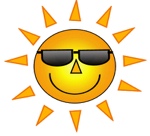 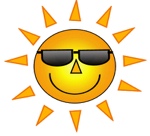 Dragi učenci, danes bomo reševali besedilne naloge. Nekateri se mi boste pridružili na Zoom-u, drugi boste naloge naredili sami.Spomnite se, kaj je pomembno pri reševanju beedilnih nalog:Najprej besedilo natančno preberi.Potem si v besedilu podčrtaj pomembne podatke.Še enkrat preberi vprašanje.Zapiši in izračunaj račun.Še enkrat preveri, če si račun pravilno zapisal in ga tudi izračunal.Zapiši odgovor. Ne pozabi: odgovore pišemo s celim stavkom.Sedaj pa odpri samostojni delovni zvezek 3. del na strani 73. Delaj počasi in natančno.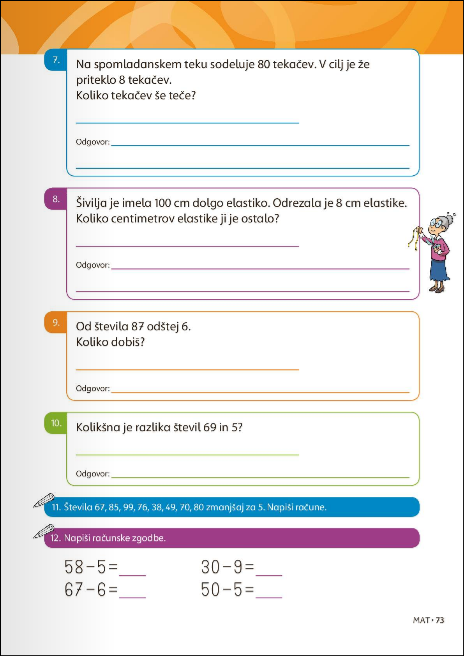 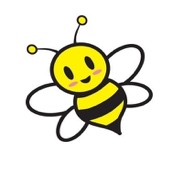 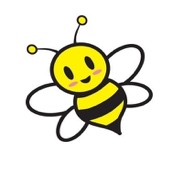 Hitri in vedoželjni lahko naredijo še naslednjo nalogo. Odpri samostojni delovni zvezek 3. del na strani 78. Natančno preberi besedilne naloge in zapiši račun. Ne pozabi zapisati odgovora. 